Nazwij przedmioty. Wytnij i dopasuj podpisy pod każdym z nich.SZCZOTKA 	WIADRO 		ODKURZACZ ŚCIERKA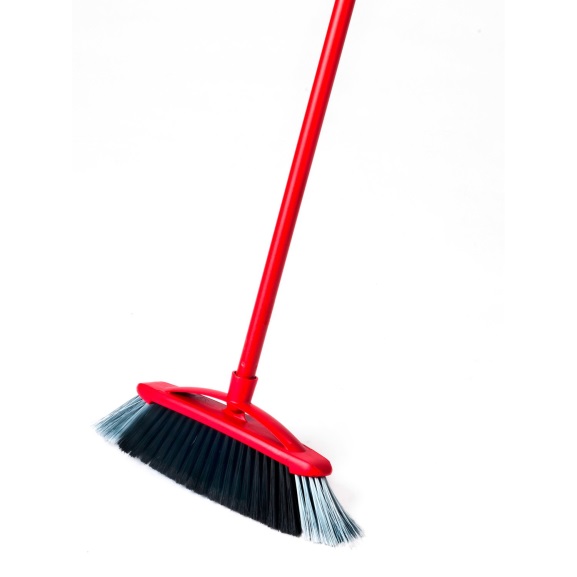 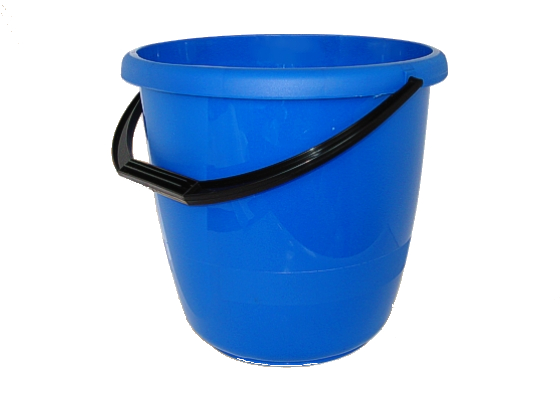 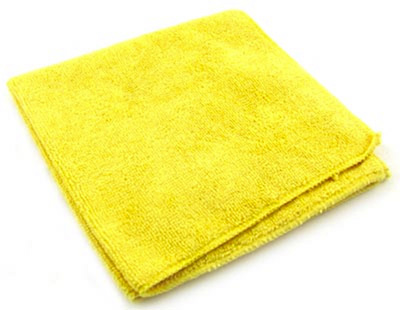 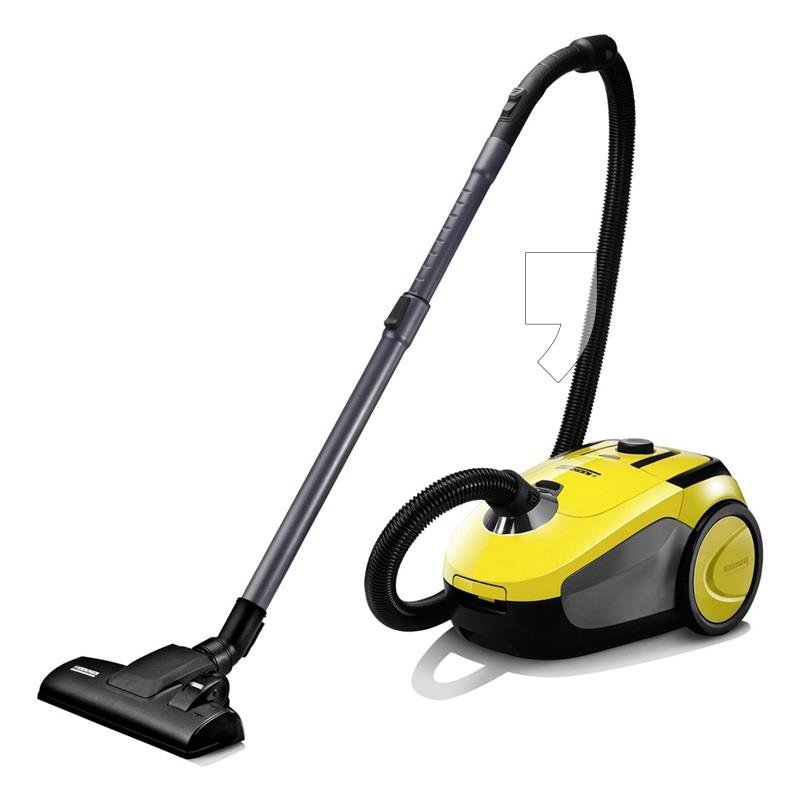 